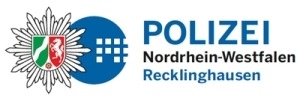 Begleitung von Großraum- und Schwertransporten durch Private
- Streckenkundenachweis -Der Streckenkundenachweis wurde abgenommen durch:Datum				Unterschrift Verwaltungshelfer			                Unterschrift + Stempel PolizeiBegleitfirmaBegleitfirmaBegleitfirmaBegleitfirmaFirma:TelefonFirma:MobilFirma:E-MailStraße/Hausnr.:PLZ/OrtVerwaltungshelfer/inVerwaltungshelfer/inVerwaltungshelfer/inName/ VornameGeburtsdatum/-ortAusweis-/PassnummerBezeichnung des RegelplansBezeichnung des RegelplansBezeichnung des RegelplansBezeichnungStreckeStempel, geprüft amBezeichnungStreckeStempel, geprüft amInformationen zur PolizeiInformationen zur PolizeiVornameName